Lektion 4, Arbeitsblatt 1cErstelle das folgende Programm und speichere es.1.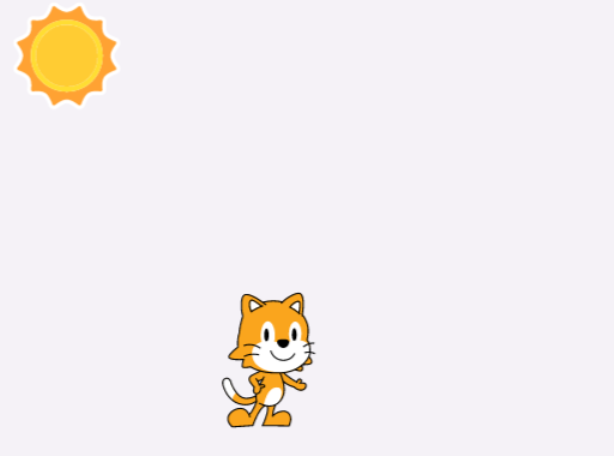 Die Sonne scheint.2.Die Sonne bewegt sich von links nach rechts über den Himmel.3.Die Katze springt vor Freude. 4.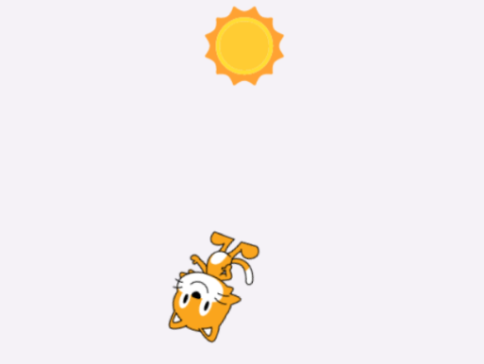 Dann dreht sie sich einmal herum.5.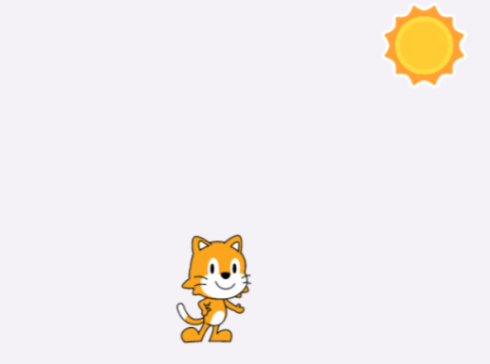 Danach hüpft sie noch einmal.